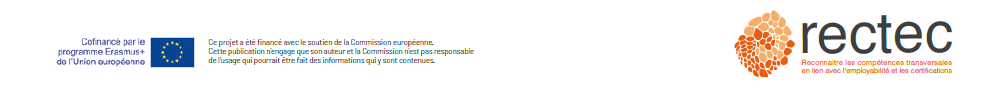 Recommandation 2006/962/CE du Parlement européen et du Conseil, du 18 décembre 2006, sur les compétences clés pour l'éducation et la formation tout au long de la vie [Journal officiel L 394 du 30.12.2006].SYNTHÈSECompétences clés pour l'éducation et la formation tout au long de la vieLes compétences clés pour l'éducation et formation tout au long de la vie constituent un ensemble de connaissances, d'aptitudes et d'attitudes appropriées au contexteHuit compétences clésLe présent cadre définit huit compétences clés et décrit les connaissances, aptitudes et attitudes essentielles qui sont attachées à chacune d'elles. Ces compétences clés sont :la communication dans la langue maternelle, la communication en langues étrangères,la compétence mathématique et les compétences de base en sciences et technologies,la compétence numérique,apprendre à apprendre,les compétences sociales et civiques,l'esprit d'initiative et d'entreprise,la sensibilité et l'expression culturelles.Reconnaître les compétences transversales en situation professionnelle#01 ORGANISER SON ACTIVITÉ#02 PRENDRE EN COMPTE LES RÈGLEMENTS#03 TRAVAILLER EN ÉQUIPE#04 MOBILISER DES RESSOURCES MATHÉMATIQUES#05 GÉRER DES INFORMATIONS#06 AGIR FACE AUX IMPRÉVUS#07 COMMUNIQUER À L’ORAL#08 COMMUNIQUER À L’ÉCRIT#09 PRENDRE EN COMPTE LES USAGES SOCIAUX #10 UTILISER LES RESSOURCES NUMÉRIQUES #11 CONSTRUIRE SON PARCOURS PROFESSIONNEL#12 ACTUALISER DES SAVOIRS ET DES MODES D’APPRENTISSAGE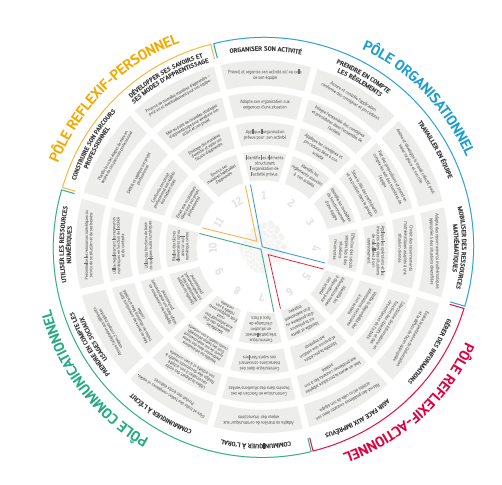 Niveau 1Niveau 2Niveau 3Niveau 4Identifie les éléments structurant l’organisation de l’activité prévue.Applique l’organisation prévue pour son activité. Adapte son organisation aux exigences de la situation. Prévoit et organise son activité et/ou celle de son équipe.Niveau 1Niveau 2Niveau 3Niveau 4Identifie les règlements associés à son activité. Applique les consignes et procédures liées à son activité.Intègre l’ensemble des consignes et procédures dans l’activité prescrite. Assure et contrôle l’application conforme des consignes et procédures réglementaires.Niveau 1Niveau 2Niveau 3Niveau 4Identifie les modalités de fonctionnement d’une équipe. Situe le rôle des participants et sa position dans le groupe. Fait des propositions et prend en compte les avis des membres de l’équipe. Anime et développe le travail collectif, peut varier sa place et son rôle. Niveau 1Niveau 2Niveau 3Niveau 4Effectue des calculs simples liés à des situations récurrentes. Applique les opérations et les mesures dans des situations de calcul liées à son environnement. Choisit des raisonnements mathématiques adaptés à une situation donnée. Adapte des raisonnements mathématiques appropriés à des situations diversifiées. Niveau 1Niveau 2Niveau 3Niveau 4Identifie les informations mises à disposition pour son activité. Vérifie la disponibilité des informations nécessaires à son activité. Sélectionne des informations en fonction des objectifs et des circonstances de l’activité. Évalue la pertinence de l’information et la diffuse de façon appropriée. Niveau 1Niveau 2Niveau 3Niveau 4Identifie et alerte sur la présence d’un problème ou d’un événement imprévu. Identifie la procédure et propose une solution aux imprévus. Met en œuvre la procédure adaptée aux problèmes courants liés à son activité. Résout des problèmes courants dans son activité et/ou celle de son équipe. Niveau 1Niveau 2Niveau 3Niveau 4Communique très partiellement en situation d’échange de face à face. Communique dans des interactions concernant des sujets familiers. Communique en fonction de ses besoins dans des situations variées. Adapte sa manière de communiquer aux enjeux des interactions. Niveau 1Niveau 2Niveau 3Niveau 4Identifie les éléments clés d’un écrit informatif très court. Écrit quelques mots relatifs à son contexte. Identifie les informations pertinentes dans des textes courts de son environnement. Écrit des textes informatifs courts relatifs à son contexte. Utilise la plupart des écrits nécessaires à son activité.   Rédige des documents relatifs à son activité et à son contexte. Gère et traite des textes complexes et variés.  Produit des écrits élaborés. Niveau 1Niveau 2Niveau 3Niveau 4Identifie les usages élémentaires liés à son environnement professionnel.Applique les conventions en usage dans son environnement professionnel.Met en œuvre les conventions dans toutes les situations liées à l’activité confiée.Assure l’adaptation aux différents usages y compris implicites.Niveau 1Niveau 2Niveau 3Niveau 4Réalise des tâches élémentaires sur ou avec un outil numérique connu.Utilise les fonctions de base de quelques outils numériques.Utilise régulièrement les ressources numériques en fonction de l’activité et du contexte.Personnalise les ressources numériques au service de sa situation et de ses besoins.Niveau 1Niveau 2Niveau 3Niveau 4Émet une ou plusieurs idées pour son projet professionnel.Confronte son projet professionnel aux réalités des métiers visésDéfinit et explique son projet professionnel. Planifie la ou les étapes de mise en œuvre de son parcours professionnel.Niveau 1Niveau 2Niveau 3Niveau 4Énonce ses manières habituelles d’apprendre.  Envisage des manières d’enrichir et varier ses façons d’apprendre.  Met au point de nouvelles stratégies d’apprentissage pour améliorer son action et son projet.  Propose de nouvelles manières d’apprendre - pour soi et éventuellement pour son équipe.  